Publicado en  el 03/11/2015 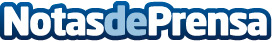 La afiliación a la Seguridad Social en la Región de Murcia aumenta en más de 6.000 personas en octubreMurcia es la segunda comunidad que más empleo genera en el último año, con casi 23.000 nuevas afiliaciones a la Seguridad Social | El número de parados con respecto a octubre del año pasado desciende un 8,34 por ciento, lo que supone una reducción de 11.963 personasDatos de contacto:Nota de prensa publicada en: https://www.notasdeprensa.es/la-afiliacion-a-la-seguridad-social-en-la_1 Categorias: Finanzas Murcia Recursos humanos http://www.notasdeprensa.es